WESTLAKE HIGH SCHOOL 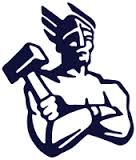 FITNESS FOR LIFE Disclosure Document                                           Phone 801-610-8815 Instructors: Coach Tonga, ext. 354: dtonga@alpinedistrict.org,Coach Adams, ext: 179 kristenadams@alpinedisctict.org Coach Sikander, ext. 356: ksikander@alpinedistrict.orgCoach Hall, ext. 175 amberhall@alpinedistrict.orgCourse Description: Fitness for life is an individualized, concept-based course designed to give students the knowledge and skills necessary to self-assess, create, conduct, evaluate, and redesign personal fitness programs. The course is a combination of classroom and activity-based learning activities. This semester class fulfills one P.E. requirement for high school graduation. Units: Students will identify and understand the basic components of fitness, such as cardiovascular fitness, strength, flexibility, endurance, weight control, nutrition and stress management.  This will be accomplished by participating in activities, such as Track/Bleacher Workouts, Yoga, Zumba, Kick Boxing, Interval Training, Plyometrics, Kettlebells, Circuit Training, Indoor Fitness Games, Weight Training, Spinners, and learn to write your own personal fitness plan.  Attendance It is critical for your student to attend class regularly.  Participation points are awarded each day of class. If a student misses class they must complete a make-up form within 2 weeks of the absence or no credit will be given.  A limit of 4 absences can be made up each term.  Excused school activities do not have to be made up, the student is still responsible to obtain any notes missed.  If a student cannot participate for longer than 2 days, a note from a physician is required. If the student is well enough to be in school, the student must dress out, but can be excused from participating with a note from a parent, teacher, or school nurse.  The participation still needs to be made up.  In the case of excessive excuses the teacher may request a parent/teacher conference.Students are responsible for making up notes/assignments if they miss a day. Medical Concerns: If your student has any medical problems that would limit their full participation in P.E. we need to know.  Please fill out the attached form and sign it.  These are kept strictly confidential.  Your signature signifies that you and your student fully understand what is expected of them in this class.Supplies: Students will need a spiral paper notebook and a pencil or pen for the classroom portion of the day and a PE uniform for the activity portion of the class.Uniform: Thunder blue PE t-shirt (purchased from finance office, keep your receipt and bring to class during the first week of school)  Navy gym pants/shorts (long, capri, or standard school length)Gym shoes & socks (black soled shoes that mark the floor are not allowed). All gym shoes will be tied in the proper traditional manner.Jeans, pajama bottoms or scrubs are NOT allowed.  All clothing should be marked with your last name.  It is up to each student to be dressed in the proper P.E. uniform each class period. For safety purposes, no jewelry is to be worn during P.E. class.  This includes all types of earrings, watches, bracelets, body pierced jewelry and rings.   For the safety of each student, hair must be out of the eyes of the student. Thunder Mastery Units (TMUs) & Grading: Westlake High School’s administration, faculty and staff are committed to our school Mission Statement:  Lux et Virtus; Light and Excellence.  We believe that students can obtain knowledge of core principles in a unit of study and illustrate mastery of each unit.   Because of these beliefs, we want to make sure everyone, including parents and students, are on the same page when it comes to the definition of a Thunder Mastery Unit (TMU).A TMU is a grouping of assignments and assessments in a given unit. For the purposes of this class a TMU consists of the daily grade, study guide, assignments, fitness assessments contained in that unit, and the unit exam. This class will have 2-3 TMU’s each term.  Students will show their knowledge of each unit through quality completion of the assigned work in each class and by mastering the assessments required.  Mastery is achieved when a student earns at least 80% of their participation points, completes 80% of the assignments within the unit, and passes the unit exam with at least 80%. In order to facilitate grading procedures, Westlake High School teachers will divide their grades into two main categories, each weighted at 50% in Skyward:Assignments:  includes all assignments given in the unit.  This is the average grade for all work (assignments and assessments) in a given unit.Mastery:  “EX” or 0.  Students who reach mastery on all assessments in the TMU will see an “EX” in this category.  Students who don’t reach mastery on any of the TMU assessments will see a “0” until each assessment is remediated/corrected.Students who do not reach mastery in the unit will receive an “I” in their grade until mastery is reached.  Once the student shows mastery, the “I” grade will be dropped, and their earned grade will be posted.  Teachers will use Advisory/Remediation Time to help students achieve mastery in the given assessments and assignments so that they may accomplish mastery of the units in the term.Grading: Daily grade:   25 points: 5 points for being on time, 5 points for proper uniform, 15 points for participationAssignments: 10 points each or as otherwise announcedStudy Guides: 50 points eachUnit Tests:     100 points eachFinal Project: 200 points 93-100		A      	92-90		A-89-87		B+86-83	   B                         82-80   		B-                79-77		C+76-73		C72-70		C-69-67		D+66-63		D62-60		D-59-0		F The teacher reserves the right to judge whether or not a student is giving an honest effort in class and if they have earned full or partial participation points.  Deductions are up to each teacher and may include things like -5 points for walking when they should be jogging, -5 points for wearing jewelry, -5 points for being tardy.  Skill/Fitness Assessments: The FitnessGram is given to provide information about personal fitness levels to the student and to measure improvement from the beginning to the end of a grading period.  Tests will be given throughout the semester to determine progress in fitness activities and skills.  The mile run will be completed 3 times per semester as part of the FitnessGram assessment.  If any portion of the FitnessGram is missed, it needs to be made up during class advisory or after school with the teacher. Fitness scores are never used as the primary factor in the grading process, but the effort put forth can be judged by the teacher. CHEATING WILL NOT BE TOLERATED! If you are caught cheating you will receive a “0” zero on the assignment/test. No Exceptions! This includes copying off other students during tests, presenting work copied from another source as your own, and misrepresenting your fitness accomplishments.Online Course Access:  You can find a copy of this document, study guides, powerpoints, assignments, and make up assignments at www.westlakehealthandpe.weebly.com. Go to the tab for Fitness for Life to find what you need. Slide shows and study guides are posted within 2 days of being presented in class and will remain posted until the unit exam has been taken. RULES AND PROCEDURESBullying: Bullying is defined as aggressive behavior that is intended to cause harm or distress.  Physical bullying includes, but is not limited to: pushing, grabbing, pinching, shoving, poking, tripping, kicking, hitting, and destroying property.  Verbal bullying includes, but is not limited to: name calling, teasing, spreading rumors, intimidation, sexual comments, harassing and threatening comments. BULLYING IS NOT ALLOWED AT ANY TIME!!! Instructors will encourage and promote positive sportsmanship at all times. Students will be expected to display positive sportsmanship as part of their daily participation grade.Communication: We realize that circumstances vary between students and we cannot possibly cover every eventuality in this document. We encourage open communication with the instructor in a timely manner. Our contact information is listed at the top of this document. Please understand that we teach classes all day and we may not be immediately available for consultations, but will respond as soon as we are able. If you have any questions or concerns please do not hesitate to contact us.Electronic Devices: Electronic devices are not allowed in the locker room or during class time activities.  If an electronic device is found in your student’s possession during class, it will be taken away and participation points will be lost for the day. The parent or guardian can claim electronic devices after school in the main office.  Equipment: Alpine School District PE is implementing new heart rate monitoring technology into our program.  This is state of the art conditioning equipment that will offer a new tool for our students.  The students will be able to receive real time data about their intensity while doing PE activities and teachers will be able to objectively assess the effectiveness of the activity.  The students will be responsible for using, maintaining and returning the HR monitor equipment during class.  Students who damage, lose, misuse, or deface any PE equipment may be held liable for the cost of the equipment.Hygiene: It is important that students develop awareness for personal hygiene.  Students may bring personal care items as long as they are in plastic bottles. It is recommended that students keep extra deodorant or anti-perspirant in their PE locker. P.E. clothes must be washed weekly.  Showers are available if the student wishes to shower at the end of the class. Towels are provided by the PE department.Lockers & Locks: Lockers & locks in the PE locker rooms will be assigned during the first 2 weeks of school.  Students are expected to keep their locker combination confidential.  Students will be sharing lockers. We are not responsible for lost or stolen items or clothing.  Fines will be given for damage done to the locker.  Writing on the lockers is not permitted. All personal belongings need to be in lockers during class. It is recommended that students put their school backpack in their school locker before coming to class.Roll Call:   Attendance is taken at the beginning of class and again 5 minutes after students get dressed.  Tardy policy follows the guidelines in the student handbook. If you arrive to class after roll has been taken, you will need to sign in on the tardy roll in order to get marked here. In order to make up a tardy or unexcused absence the student must complete one hour of physical activity and fill out and turn in an absent make-up sheet.Light and Excellence is an achievable goal for Westlake Students.  We, as teachers, staff, and administrators are committed to the success of our Westlake students who can reach outstanding achievement by attaining goals set by the teacher in the general grading categories and attaining mastery in each of the units taught in their classes.BE WILLING TO DO WHAT IT TAKES TO BE FIT!